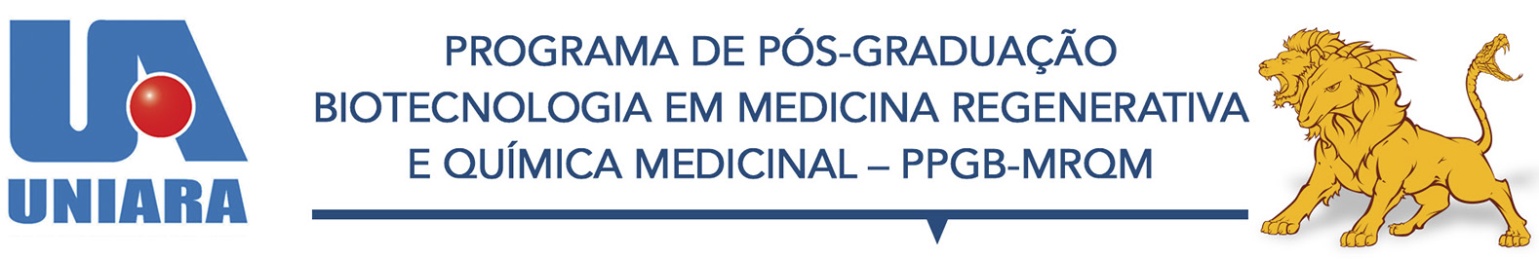 CALENDÁRIO DE REUNIÕES DO CONSELHO DO PROGRAMA1º SEMESTRE DE 2016Dia da semana: 6ª feira // Horário: 08:00h.// Sala:303MÊSDATAENTREGA DE DOCUMENTOS NA SECRETARIAEXPEDIÇÃO DA PAUTAJaneiro22/0119/0120/01Fevereiro19/0217/0218/02Março18/0316/0317/03Abril15/0413/0414/04Maio20/0518/0519/05Junho17/0615/0616/06Julho15/0713/0714/07